 ΥΠΟΔΕΙΓΜΑ 5 ΚΕΙΜΕΝΟΥ ΥΠΕΥΘΥΝΗΣ ΔΗΛΩΣΗΣ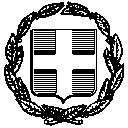  (άρθρο 8 Ν.1599/1986)Η ακρίβεια των στοιχείων που υποβάλλονται με αυτή τη δήλωση μπορεί να ελεγχθεί με βάση το αρχείο άλλων υπηρεσιών (άρθρο 8 παρ. 4 Ν. 1599/1986)                                     Ημερομηνία:    ……….20……                                    Για την επιχείρηση                                   -Ο-                                    Νόμιμος Εκπρόσωπος                                   (σφραγίδα επιχείρησης, στοιχεία                                    Νόμιμου εκπροσώπου, υπογραφή)(1) Αναγράφεται από τον ενδιαφερόμενο πολίτη ή Αρχή ή η Υπηρεσία του δημόσιου τομέα, που απευθύνεται η αίτηση.(2) Αναγράφεται ολογράφως.(3) «Όποιος εν γνώσει του δηλώνει ψευδή γεγονότα ή αρνείται ή αποκρύπτει τα αληθινά με έγγραφη υπεύθυνη δήλωση του άρθρου 8 τιμωρείται με φυλάκιση τουλάχιστον τριών μηνών. Εάν ο υπαίτιος αυτών των πράξεων σκόπευε να προσπορίσει στον εαυτόν του ή σε άλλον περιουσιακό όφελος βλάπτοντας τρίτον ή σκόπευε να βλάψει άλλον, τιμωρείται με κάθειρξη μέχρι 10 ετών.(4) Σε περίπτωση ανεπάρκειας χώρου η δήλωση συνεχίζεται στην πίσω όψη της και υπογράφεται από τον δηλούντα ή την δηλούσα.ΠΡΟΣ(1):Ο – Η Όνομα:Επώνυμο:Επώνυμο:Επώνυμο:Όνομα και Επώνυμο Πατέρα: Όνομα και Επώνυμο Πατέρα: Όνομα και Επώνυμο Πατέρα: Όνομα και Επώνυμο Πατέρα: Όνομα και Επώνυμο Μητέρας:Όνομα και Επώνυμο Μητέρας:Όνομα και Επώνυμο Μητέρας:Όνομα και Επώνυμο Μητέρας:Ημερομηνία γέννησης(2): Ημερομηνία γέννησης(2): Ημερομηνία γέννησης(2): Ημερομηνία γέννησης(2): Τόπος Γέννησης:Τόπος Γέννησης:Τόπος Γέννησης:Τόπος Γέννησης:Αριθμός Δελτίου Ταυτότητας:Αριθμός Δελτίου Ταυτότητας:Αριθμός Δελτίου Ταυτότητας:Αριθμός Δελτίου Ταυτότητας:Τηλ:Τηλ:Τόπος Κατοικίας:Τόπος Κατοικίας:Οδός:Αριθ:ΤΚ:Αρ. Τηλεομοιοτύπου (Fax):Αρ. Τηλεομοιοτύπου (Fax):Αρ. Τηλεομοιοτύπου (Fax):Δ/νση Ηλεκτρ. Ταχυδρομείου(Εmail):Δ/νση Ηλεκτρ. Ταχυδρομείου(Εmail):Με ατομική μου ευθύνη και γνωρίζοντας τις κυρώσεις(3), που προβλέπονται από τις διατάξεις της παρ. 6 τουάρθρου 22 του Ν. 1599/1986, δηλώνω ότι:Με ατομική μου ευθύνη και γνωρίζοντας τις κυρώσεις(3), που προβλέπονται από τις διατάξεις της παρ. 6 τουάρθρου 22 του Ν. 1599/1986, δηλώνω ότι:Με ατομική μου ευθύνη και γνωρίζοντας τις κυρώσεις(3), που προβλέπονται από τις διατάξεις της παρ. 6 τουάρθρου 22 του Ν. 1599/1986, δηλώνω ότι:Με ατομική μου ευθύνη και γνωρίζοντας τις κυρώσεις(3), που προβλέπονται από τις διατάξεις της παρ. 6 τουάρθρου 22 του Ν. 1599/1986, δηλώνω ότι:Με ατομική μου ευθύνη και γνωρίζοντας τις κυρώσεις(3), που προβλέπονται από τις διατάξεις της παρ. 6 τουάρθρου 22 του Ν. 1599/1986, δηλώνω ότι:Με ατομική μου ευθύνη και γνωρίζοντας τις κυρώσεις(3), που προβλέπονται από τις διατάξεις της παρ. 6 τουάρθρου 22 του Ν. 1599/1986, δηλώνω ότι:Με ατομική μου ευθύνη και γνωρίζοντας τις κυρώσεις(3), που προβλέπονται από τις διατάξεις της παρ. 6 τουάρθρου 22 του Ν. 1599/1986, δηλώνω ότι:Με ατομική μου ευθύνη και γνωρίζοντας τις κυρώσεις(3), που προβλέπονται από τις διατάξεις της παρ. 6 τουάρθρου 22 του Ν. 1599/1986, δηλώνω ότι:Με ατομική μου ευθύνη και γνωρίζοντας τις κυρώσεις(3), που προβλέπονται από τις διατάξεις της παρ. 6 τουάρθρου 22 του Ν. 1599/1986, δηλώνω ότι:Με ατομική μου ευθύνη και γνωρίζοντας τις κυρώσεις(3), που προβλέπονται από τις διατάξεις της παρ. 6 τουάρθρου 22 του Ν. 1599/1986, δηλώνω ότι:Με ατομική μου ευθύνη και γνωρίζοντας τις κυρώσεις(3), που προβλέπονται από τις διατάξεις της παρ. 6 τουάρθρου 22 του Ν. 1599/1986, δηλώνω ότι:Με ατομική μου ευθύνη και γνωρίζοντας τις κυρώσεις(3), που προβλέπονται από τις διατάξεις της παρ. 6 τουάρθρου 22 του Ν. 1599/1986, δηλώνω ότι:Με ατομική μου ευθύνη και γνωρίζοντας τις κυρώσεις(3), που προβλέπονται από τις διατάξεις της παρ. 6 τουάρθρου 22 του Ν. 1599/1986, δηλώνω ότι:Με ατομική μου ευθύνη και γνωρίζοντας τις κυρώσεις(3), που προβλέπονται από τις διατάξεις της παρ. 6 τουάρθρου 22 του Ν. 1599/1986, δηλώνω ότι:Με ατομική μου ευθύνη και γνωρίζοντας τις κυρώσεις(3), που προβλέπονται από τις διατάξεις της παρ. 6 τουάρθρου 22 του Ν. 1599/1986, δηλώνω ότι:Όλα τα αναγραφόμενα τόσο στην ηλεκτρονική όσο και στη φυσική μορφή του εντύπου υποβολής πρότασης καθώς και όλα τα υποβαλλόμενα δικαιολογητικά που περιλαμβάνονται στο φυσικό φάκελο της πρότασης είναι ακριβή και αληθή.Ο Δικαιούχος έχει λάβει σαφή γνώση του περιεχομένου του Οδηγού του Προγράμματος. Το συγκεκριμένο έργο ή μέρος αυτού καθώς και οι δαπάνες που περιλαμβάνει δεν έχουν χρηματοδοτηθεί και ενταχθεί σε άλλο πρόγραμμα που χρηματοδοτείται από εθνικούς ή κοινοτικούς πόρους.Δεν πραγματοποιήθηκαν δαπάνες που αφορούν στο έργο πριν από το χρόνο έναρξης επιλεξιμότητας των δαπανών, όπως ορίζεται στην Πρόσκληση.Η επιχείρηση δεν βρίσκεται υπό πτώχευση, εκκαθάριση ή αναγκαστική διαχείριση. Δεν εκκρεμεί εις βάρος της επιχείρησης διαδικασία ανάκτησης παράνομης κρατικής ενίσχυσης κατόπιν απόφασης της Ε.Ε. (Μόνο για οργανισμούς έρευνας και διάδοσης γνώσεων καθώς και Λοιπούς Φορείς που αντιμετωπίζονται ως ερευνητικοί που χρηματοδοτούνται ως μη κρατική ενίσχυση, σε περιπτώσεις συνεργασίας με επιχειρήσεις) Το σύνολο των τυχόν κερδών από τις δραστηριότητες μεταφοράς γνώσης θα επανεπενδυθεί στις κύριες δραστηριότητες του φορέα οι οποίες είναι μη οικονομικές.Όλα τα αναγραφόμενα τόσο στην ηλεκτρονική όσο και στη φυσική μορφή του εντύπου υποβολής πρότασης καθώς και όλα τα υποβαλλόμενα δικαιολογητικά που περιλαμβάνονται στο φυσικό φάκελο της πρότασης είναι ακριβή και αληθή.Ο Δικαιούχος έχει λάβει σαφή γνώση του περιεχομένου του Οδηγού του Προγράμματος. Το συγκεκριμένο έργο ή μέρος αυτού καθώς και οι δαπάνες που περιλαμβάνει δεν έχουν χρηματοδοτηθεί και ενταχθεί σε άλλο πρόγραμμα που χρηματοδοτείται από εθνικούς ή κοινοτικούς πόρους.Δεν πραγματοποιήθηκαν δαπάνες που αφορούν στο έργο πριν από το χρόνο έναρξης επιλεξιμότητας των δαπανών, όπως ορίζεται στην Πρόσκληση.Η επιχείρηση δεν βρίσκεται υπό πτώχευση, εκκαθάριση ή αναγκαστική διαχείριση. Δεν εκκρεμεί εις βάρος της επιχείρησης διαδικασία ανάκτησης παράνομης κρατικής ενίσχυσης κατόπιν απόφασης της Ε.Ε. (Μόνο για οργανισμούς έρευνας και διάδοσης γνώσεων καθώς και Λοιπούς Φορείς που αντιμετωπίζονται ως ερευνητικοί που χρηματοδοτούνται ως μη κρατική ενίσχυση, σε περιπτώσεις συνεργασίας με επιχειρήσεις) Το σύνολο των τυχόν κερδών από τις δραστηριότητες μεταφοράς γνώσης θα επανεπενδυθεί στις κύριες δραστηριότητες του φορέα οι οποίες είναι μη οικονομικές.Όλα τα αναγραφόμενα τόσο στην ηλεκτρονική όσο και στη φυσική μορφή του εντύπου υποβολής πρότασης καθώς και όλα τα υποβαλλόμενα δικαιολογητικά που περιλαμβάνονται στο φυσικό φάκελο της πρότασης είναι ακριβή και αληθή.Ο Δικαιούχος έχει λάβει σαφή γνώση του περιεχομένου του Οδηγού του Προγράμματος. Το συγκεκριμένο έργο ή μέρος αυτού καθώς και οι δαπάνες που περιλαμβάνει δεν έχουν χρηματοδοτηθεί και ενταχθεί σε άλλο πρόγραμμα που χρηματοδοτείται από εθνικούς ή κοινοτικούς πόρους.Δεν πραγματοποιήθηκαν δαπάνες που αφορούν στο έργο πριν από το χρόνο έναρξης επιλεξιμότητας των δαπανών, όπως ορίζεται στην Πρόσκληση.Η επιχείρηση δεν βρίσκεται υπό πτώχευση, εκκαθάριση ή αναγκαστική διαχείριση. Δεν εκκρεμεί εις βάρος της επιχείρησης διαδικασία ανάκτησης παράνομης κρατικής ενίσχυσης κατόπιν απόφασης της Ε.Ε. (Μόνο για οργανισμούς έρευνας και διάδοσης γνώσεων καθώς και Λοιπούς Φορείς που αντιμετωπίζονται ως ερευνητικοί που χρηματοδοτούνται ως μη κρατική ενίσχυση, σε περιπτώσεις συνεργασίας με επιχειρήσεις) Το σύνολο των τυχόν κερδών από τις δραστηριότητες μεταφοράς γνώσης θα επανεπενδυθεί στις κύριες δραστηριότητες του φορέα οι οποίες είναι μη οικονομικές.Όλα τα αναγραφόμενα τόσο στην ηλεκτρονική όσο και στη φυσική μορφή του εντύπου υποβολής πρότασης καθώς και όλα τα υποβαλλόμενα δικαιολογητικά που περιλαμβάνονται στο φυσικό φάκελο της πρότασης είναι ακριβή και αληθή.Ο Δικαιούχος έχει λάβει σαφή γνώση του περιεχομένου του Οδηγού του Προγράμματος. Το συγκεκριμένο έργο ή μέρος αυτού καθώς και οι δαπάνες που περιλαμβάνει δεν έχουν χρηματοδοτηθεί και ενταχθεί σε άλλο πρόγραμμα που χρηματοδοτείται από εθνικούς ή κοινοτικούς πόρους.Δεν πραγματοποιήθηκαν δαπάνες που αφορούν στο έργο πριν από το χρόνο έναρξης επιλεξιμότητας των δαπανών, όπως ορίζεται στην Πρόσκληση.Η επιχείρηση δεν βρίσκεται υπό πτώχευση, εκκαθάριση ή αναγκαστική διαχείριση. Δεν εκκρεμεί εις βάρος της επιχείρησης διαδικασία ανάκτησης παράνομης κρατικής ενίσχυσης κατόπιν απόφασης της Ε.Ε. (Μόνο για οργανισμούς έρευνας και διάδοσης γνώσεων καθώς και Λοιπούς Φορείς που αντιμετωπίζονται ως ερευνητικοί που χρηματοδοτούνται ως μη κρατική ενίσχυση, σε περιπτώσεις συνεργασίας με επιχειρήσεις) Το σύνολο των τυχόν κερδών από τις δραστηριότητες μεταφοράς γνώσης θα επανεπενδυθεί στις κύριες δραστηριότητες του φορέα οι οποίες είναι μη οικονομικές.Όλα τα αναγραφόμενα τόσο στην ηλεκτρονική όσο και στη φυσική μορφή του εντύπου υποβολής πρότασης καθώς και όλα τα υποβαλλόμενα δικαιολογητικά που περιλαμβάνονται στο φυσικό φάκελο της πρότασης είναι ακριβή και αληθή.Ο Δικαιούχος έχει λάβει σαφή γνώση του περιεχομένου του Οδηγού του Προγράμματος. Το συγκεκριμένο έργο ή μέρος αυτού καθώς και οι δαπάνες που περιλαμβάνει δεν έχουν χρηματοδοτηθεί και ενταχθεί σε άλλο πρόγραμμα που χρηματοδοτείται από εθνικούς ή κοινοτικούς πόρους.Δεν πραγματοποιήθηκαν δαπάνες που αφορούν στο έργο πριν από το χρόνο έναρξης επιλεξιμότητας των δαπανών, όπως ορίζεται στην Πρόσκληση.Η επιχείρηση δεν βρίσκεται υπό πτώχευση, εκκαθάριση ή αναγκαστική διαχείριση. Δεν εκκρεμεί εις βάρος της επιχείρησης διαδικασία ανάκτησης παράνομης κρατικής ενίσχυσης κατόπιν απόφασης της Ε.Ε. (Μόνο για οργανισμούς έρευνας και διάδοσης γνώσεων καθώς και Λοιπούς Φορείς που αντιμετωπίζονται ως ερευνητικοί που χρηματοδοτούνται ως μη κρατική ενίσχυση, σε περιπτώσεις συνεργασίας με επιχειρήσεις) Το σύνολο των τυχόν κερδών από τις δραστηριότητες μεταφοράς γνώσης θα επανεπενδυθεί στις κύριες δραστηριότητες του φορέα οι οποίες είναι μη οικονομικές.Όλα τα αναγραφόμενα τόσο στην ηλεκτρονική όσο και στη φυσική μορφή του εντύπου υποβολής πρότασης καθώς και όλα τα υποβαλλόμενα δικαιολογητικά που περιλαμβάνονται στο φυσικό φάκελο της πρότασης είναι ακριβή και αληθή.Ο Δικαιούχος έχει λάβει σαφή γνώση του περιεχομένου του Οδηγού του Προγράμματος. Το συγκεκριμένο έργο ή μέρος αυτού καθώς και οι δαπάνες που περιλαμβάνει δεν έχουν χρηματοδοτηθεί και ενταχθεί σε άλλο πρόγραμμα που χρηματοδοτείται από εθνικούς ή κοινοτικούς πόρους.Δεν πραγματοποιήθηκαν δαπάνες που αφορούν στο έργο πριν από το χρόνο έναρξης επιλεξιμότητας των δαπανών, όπως ορίζεται στην Πρόσκληση.Η επιχείρηση δεν βρίσκεται υπό πτώχευση, εκκαθάριση ή αναγκαστική διαχείριση. Δεν εκκρεμεί εις βάρος της επιχείρησης διαδικασία ανάκτησης παράνομης κρατικής ενίσχυσης κατόπιν απόφασης της Ε.Ε. (Μόνο για οργανισμούς έρευνας και διάδοσης γνώσεων καθώς και Λοιπούς Φορείς που αντιμετωπίζονται ως ερευνητικοί που χρηματοδοτούνται ως μη κρατική ενίσχυση, σε περιπτώσεις συνεργασίας με επιχειρήσεις) Το σύνολο των τυχόν κερδών από τις δραστηριότητες μεταφοράς γνώσης θα επανεπενδυθεί στις κύριες δραστηριότητες του φορέα οι οποίες είναι μη οικονομικές.Όλα τα αναγραφόμενα τόσο στην ηλεκτρονική όσο και στη φυσική μορφή του εντύπου υποβολής πρότασης καθώς και όλα τα υποβαλλόμενα δικαιολογητικά που περιλαμβάνονται στο φυσικό φάκελο της πρότασης είναι ακριβή και αληθή.Ο Δικαιούχος έχει λάβει σαφή γνώση του περιεχομένου του Οδηγού του Προγράμματος. Το συγκεκριμένο έργο ή μέρος αυτού καθώς και οι δαπάνες που περιλαμβάνει δεν έχουν χρηματοδοτηθεί και ενταχθεί σε άλλο πρόγραμμα που χρηματοδοτείται από εθνικούς ή κοινοτικούς πόρους.Δεν πραγματοποιήθηκαν δαπάνες που αφορούν στο έργο πριν από το χρόνο έναρξης επιλεξιμότητας των δαπανών, όπως ορίζεται στην Πρόσκληση.Η επιχείρηση δεν βρίσκεται υπό πτώχευση, εκκαθάριση ή αναγκαστική διαχείριση. Δεν εκκρεμεί εις βάρος της επιχείρησης διαδικασία ανάκτησης παράνομης κρατικής ενίσχυσης κατόπιν απόφασης της Ε.Ε. (Μόνο για οργανισμούς έρευνας και διάδοσης γνώσεων καθώς και Λοιπούς Φορείς που αντιμετωπίζονται ως ερευνητικοί που χρηματοδοτούνται ως μη κρατική ενίσχυση, σε περιπτώσεις συνεργασίας με επιχειρήσεις) Το σύνολο των τυχόν κερδών από τις δραστηριότητες μεταφοράς γνώσης θα επανεπενδυθεί στις κύριες δραστηριότητες του φορέα οι οποίες είναι μη οικονομικές.Όλα τα αναγραφόμενα τόσο στην ηλεκτρονική όσο και στη φυσική μορφή του εντύπου υποβολής πρότασης καθώς και όλα τα υποβαλλόμενα δικαιολογητικά που περιλαμβάνονται στο φυσικό φάκελο της πρότασης είναι ακριβή και αληθή.Ο Δικαιούχος έχει λάβει σαφή γνώση του περιεχομένου του Οδηγού του Προγράμματος. Το συγκεκριμένο έργο ή μέρος αυτού καθώς και οι δαπάνες που περιλαμβάνει δεν έχουν χρηματοδοτηθεί και ενταχθεί σε άλλο πρόγραμμα που χρηματοδοτείται από εθνικούς ή κοινοτικούς πόρους.Δεν πραγματοποιήθηκαν δαπάνες που αφορούν στο έργο πριν από το χρόνο έναρξης επιλεξιμότητας των δαπανών, όπως ορίζεται στην Πρόσκληση.Η επιχείρηση δεν βρίσκεται υπό πτώχευση, εκκαθάριση ή αναγκαστική διαχείριση. Δεν εκκρεμεί εις βάρος της επιχείρησης διαδικασία ανάκτησης παράνομης κρατικής ενίσχυσης κατόπιν απόφασης της Ε.Ε. (Μόνο για οργανισμούς έρευνας και διάδοσης γνώσεων καθώς και Λοιπούς Φορείς που αντιμετωπίζονται ως ερευνητικοί που χρηματοδοτούνται ως μη κρατική ενίσχυση, σε περιπτώσεις συνεργασίας με επιχειρήσεις) Το σύνολο των τυχόν κερδών από τις δραστηριότητες μεταφοράς γνώσης θα επανεπενδυθεί στις κύριες δραστηριότητες του φορέα οι οποίες είναι μη οικονομικές.Όλα τα αναγραφόμενα τόσο στην ηλεκτρονική όσο και στη φυσική μορφή του εντύπου υποβολής πρότασης καθώς και όλα τα υποβαλλόμενα δικαιολογητικά που περιλαμβάνονται στο φυσικό φάκελο της πρότασης είναι ακριβή και αληθή.Ο Δικαιούχος έχει λάβει σαφή γνώση του περιεχομένου του Οδηγού του Προγράμματος. Το συγκεκριμένο έργο ή μέρος αυτού καθώς και οι δαπάνες που περιλαμβάνει δεν έχουν χρηματοδοτηθεί και ενταχθεί σε άλλο πρόγραμμα που χρηματοδοτείται από εθνικούς ή κοινοτικούς πόρους.Δεν πραγματοποιήθηκαν δαπάνες που αφορούν στο έργο πριν από το χρόνο έναρξης επιλεξιμότητας των δαπανών, όπως ορίζεται στην Πρόσκληση.Η επιχείρηση δεν βρίσκεται υπό πτώχευση, εκκαθάριση ή αναγκαστική διαχείριση. Δεν εκκρεμεί εις βάρος της επιχείρησης διαδικασία ανάκτησης παράνομης κρατικής ενίσχυσης κατόπιν απόφασης της Ε.Ε. (Μόνο για οργανισμούς έρευνας και διάδοσης γνώσεων καθώς και Λοιπούς Φορείς που αντιμετωπίζονται ως ερευνητικοί που χρηματοδοτούνται ως μη κρατική ενίσχυση, σε περιπτώσεις συνεργασίας με επιχειρήσεις) Το σύνολο των τυχόν κερδών από τις δραστηριότητες μεταφοράς γνώσης θα επανεπενδυθεί στις κύριες δραστηριότητες του φορέα οι οποίες είναι μη οικονομικές.Όλα τα αναγραφόμενα τόσο στην ηλεκτρονική όσο και στη φυσική μορφή του εντύπου υποβολής πρότασης καθώς και όλα τα υποβαλλόμενα δικαιολογητικά που περιλαμβάνονται στο φυσικό φάκελο της πρότασης είναι ακριβή και αληθή.Ο Δικαιούχος έχει λάβει σαφή γνώση του περιεχομένου του Οδηγού του Προγράμματος. Το συγκεκριμένο έργο ή μέρος αυτού καθώς και οι δαπάνες που περιλαμβάνει δεν έχουν χρηματοδοτηθεί και ενταχθεί σε άλλο πρόγραμμα που χρηματοδοτείται από εθνικούς ή κοινοτικούς πόρους.Δεν πραγματοποιήθηκαν δαπάνες που αφορούν στο έργο πριν από το χρόνο έναρξης επιλεξιμότητας των δαπανών, όπως ορίζεται στην Πρόσκληση.Η επιχείρηση δεν βρίσκεται υπό πτώχευση, εκκαθάριση ή αναγκαστική διαχείριση. Δεν εκκρεμεί εις βάρος της επιχείρησης διαδικασία ανάκτησης παράνομης κρατικής ενίσχυσης κατόπιν απόφασης της Ε.Ε. (Μόνο για οργανισμούς έρευνας και διάδοσης γνώσεων καθώς και Λοιπούς Φορείς που αντιμετωπίζονται ως ερευνητικοί που χρηματοδοτούνται ως μη κρατική ενίσχυση, σε περιπτώσεις συνεργασίας με επιχειρήσεις) Το σύνολο των τυχόν κερδών από τις δραστηριότητες μεταφοράς γνώσης θα επανεπενδυθεί στις κύριες δραστηριότητες του φορέα οι οποίες είναι μη οικονομικές.Όλα τα αναγραφόμενα τόσο στην ηλεκτρονική όσο και στη φυσική μορφή του εντύπου υποβολής πρότασης καθώς και όλα τα υποβαλλόμενα δικαιολογητικά που περιλαμβάνονται στο φυσικό φάκελο της πρότασης είναι ακριβή και αληθή.Ο Δικαιούχος έχει λάβει σαφή γνώση του περιεχομένου του Οδηγού του Προγράμματος. Το συγκεκριμένο έργο ή μέρος αυτού καθώς και οι δαπάνες που περιλαμβάνει δεν έχουν χρηματοδοτηθεί και ενταχθεί σε άλλο πρόγραμμα που χρηματοδοτείται από εθνικούς ή κοινοτικούς πόρους.Δεν πραγματοποιήθηκαν δαπάνες που αφορούν στο έργο πριν από το χρόνο έναρξης επιλεξιμότητας των δαπανών, όπως ορίζεται στην Πρόσκληση.Η επιχείρηση δεν βρίσκεται υπό πτώχευση, εκκαθάριση ή αναγκαστική διαχείριση. Δεν εκκρεμεί εις βάρος της επιχείρησης διαδικασία ανάκτησης παράνομης κρατικής ενίσχυσης κατόπιν απόφασης της Ε.Ε. (Μόνο για οργανισμούς έρευνας και διάδοσης γνώσεων καθώς και Λοιπούς Φορείς που αντιμετωπίζονται ως ερευνητικοί που χρηματοδοτούνται ως μη κρατική ενίσχυση, σε περιπτώσεις συνεργασίας με επιχειρήσεις) Το σύνολο των τυχόν κερδών από τις δραστηριότητες μεταφοράς γνώσης θα επανεπενδυθεί στις κύριες δραστηριότητες του φορέα οι οποίες είναι μη οικονομικές.Όλα τα αναγραφόμενα τόσο στην ηλεκτρονική όσο και στη φυσική μορφή του εντύπου υποβολής πρότασης καθώς και όλα τα υποβαλλόμενα δικαιολογητικά που περιλαμβάνονται στο φυσικό φάκελο της πρότασης είναι ακριβή και αληθή.Ο Δικαιούχος έχει λάβει σαφή γνώση του περιεχομένου του Οδηγού του Προγράμματος. Το συγκεκριμένο έργο ή μέρος αυτού καθώς και οι δαπάνες που περιλαμβάνει δεν έχουν χρηματοδοτηθεί και ενταχθεί σε άλλο πρόγραμμα που χρηματοδοτείται από εθνικούς ή κοινοτικούς πόρους.Δεν πραγματοποιήθηκαν δαπάνες που αφορούν στο έργο πριν από το χρόνο έναρξης επιλεξιμότητας των δαπανών, όπως ορίζεται στην Πρόσκληση.Η επιχείρηση δεν βρίσκεται υπό πτώχευση, εκκαθάριση ή αναγκαστική διαχείριση. Δεν εκκρεμεί εις βάρος της επιχείρησης διαδικασία ανάκτησης παράνομης κρατικής ενίσχυσης κατόπιν απόφασης της Ε.Ε. (Μόνο για οργανισμούς έρευνας και διάδοσης γνώσεων καθώς και Λοιπούς Φορείς που αντιμετωπίζονται ως ερευνητικοί που χρηματοδοτούνται ως μη κρατική ενίσχυση, σε περιπτώσεις συνεργασίας με επιχειρήσεις) Το σύνολο των τυχόν κερδών από τις δραστηριότητες μεταφοράς γνώσης θα επανεπενδυθεί στις κύριες δραστηριότητες του φορέα οι οποίες είναι μη οικονομικές.Όλα τα αναγραφόμενα τόσο στην ηλεκτρονική όσο και στη φυσική μορφή του εντύπου υποβολής πρότασης καθώς και όλα τα υποβαλλόμενα δικαιολογητικά που περιλαμβάνονται στο φυσικό φάκελο της πρότασης είναι ακριβή και αληθή.Ο Δικαιούχος έχει λάβει σαφή γνώση του περιεχομένου του Οδηγού του Προγράμματος. Το συγκεκριμένο έργο ή μέρος αυτού καθώς και οι δαπάνες που περιλαμβάνει δεν έχουν χρηματοδοτηθεί και ενταχθεί σε άλλο πρόγραμμα που χρηματοδοτείται από εθνικούς ή κοινοτικούς πόρους.Δεν πραγματοποιήθηκαν δαπάνες που αφορούν στο έργο πριν από το χρόνο έναρξης επιλεξιμότητας των δαπανών, όπως ορίζεται στην Πρόσκληση.Η επιχείρηση δεν βρίσκεται υπό πτώχευση, εκκαθάριση ή αναγκαστική διαχείριση. Δεν εκκρεμεί εις βάρος της επιχείρησης διαδικασία ανάκτησης παράνομης κρατικής ενίσχυσης κατόπιν απόφασης της Ε.Ε. (Μόνο για οργανισμούς έρευνας και διάδοσης γνώσεων καθώς και Λοιπούς Φορείς που αντιμετωπίζονται ως ερευνητικοί που χρηματοδοτούνται ως μη κρατική ενίσχυση, σε περιπτώσεις συνεργασίας με επιχειρήσεις) Το σύνολο των τυχόν κερδών από τις δραστηριότητες μεταφοράς γνώσης θα επανεπενδυθεί στις κύριες δραστηριότητες του φορέα οι οποίες είναι μη οικονομικές.Όλα τα αναγραφόμενα τόσο στην ηλεκτρονική όσο και στη φυσική μορφή του εντύπου υποβολής πρότασης καθώς και όλα τα υποβαλλόμενα δικαιολογητικά που περιλαμβάνονται στο φυσικό φάκελο της πρότασης είναι ακριβή και αληθή.Ο Δικαιούχος έχει λάβει σαφή γνώση του περιεχομένου του Οδηγού του Προγράμματος. Το συγκεκριμένο έργο ή μέρος αυτού καθώς και οι δαπάνες που περιλαμβάνει δεν έχουν χρηματοδοτηθεί και ενταχθεί σε άλλο πρόγραμμα που χρηματοδοτείται από εθνικούς ή κοινοτικούς πόρους.Δεν πραγματοποιήθηκαν δαπάνες που αφορούν στο έργο πριν από το χρόνο έναρξης επιλεξιμότητας των δαπανών, όπως ορίζεται στην Πρόσκληση.Η επιχείρηση δεν βρίσκεται υπό πτώχευση, εκκαθάριση ή αναγκαστική διαχείριση. Δεν εκκρεμεί εις βάρος της επιχείρησης διαδικασία ανάκτησης παράνομης κρατικής ενίσχυσης κατόπιν απόφασης της Ε.Ε. (Μόνο για οργανισμούς έρευνας και διάδοσης γνώσεων καθώς και Λοιπούς Φορείς που αντιμετωπίζονται ως ερευνητικοί που χρηματοδοτούνται ως μη κρατική ενίσχυση, σε περιπτώσεις συνεργασίας με επιχειρήσεις) Το σύνολο των τυχόν κερδών από τις δραστηριότητες μεταφοράς γνώσης θα επανεπενδυθεί στις κύριες δραστηριότητες του φορέα οι οποίες είναι μη οικονομικές.Όλα τα αναγραφόμενα τόσο στην ηλεκτρονική όσο και στη φυσική μορφή του εντύπου υποβολής πρότασης καθώς και όλα τα υποβαλλόμενα δικαιολογητικά που περιλαμβάνονται στο φυσικό φάκελο της πρότασης είναι ακριβή και αληθή.Ο Δικαιούχος έχει λάβει σαφή γνώση του περιεχομένου του Οδηγού του Προγράμματος. Το συγκεκριμένο έργο ή μέρος αυτού καθώς και οι δαπάνες που περιλαμβάνει δεν έχουν χρηματοδοτηθεί και ενταχθεί σε άλλο πρόγραμμα που χρηματοδοτείται από εθνικούς ή κοινοτικούς πόρους.Δεν πραγματοποιήθηκαν δαπάνες που αφορούν στο έργο πριν από το χρόνο έναρξης επιλεξιμότητας των δαπανών, όπως ορίζεται στην Πρόσκληση.Η επιχείρηση δεν βρίσκεται υπό πτώχευση, εκκαθάριση ή αναγκαστική διαχείριση. Δεν εκκρεμεί εις βάρος της επιχείρησης διαδικασία ανάκτησης παράνομης κρατικής ενίσχυσης κατόπιν απόφασης της Ε.Ε. (Μόνο για οργανισμούς έρευνας και διάδοσης γνώσεων καθώς και Λοιπούς Φορείς που αντιμετωπίζονται ως ερευνητικοί που χρηματοδοτούνται ως μη κρατική ενίσχυση, σε περιπτώσεις συνεργασίας με επιχειρήσεις) Το σύνολο των τυχόν κερδών από τις δραστηριότητες μεταφοράς γνώσης θα επανεπενδυθεί στις κύριες δραστηριότητες του φορέα οι οποίες είναι μη οικονομικές.